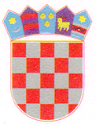 KLASA: 021-05/19-01/4URBROJ: 2158/04-19-4Ernestinovo,  26. ožujka 2019.IZVOD IZ ZAPISNIKAsa 19. sjednice sedmog saziva Općinskog vijeća Općine Ernestinovoodržane 26. ožujka 2019. godine sa početkom u 18:00 satiSjednica se održava u vijećnici Općine Ernestinovo, V. Nazora 64, 31215 Ernestinovo s početkom u 18:00 sati. Sjednicu otvara predsjednik Općinskog vijeća Krunoslav Dragičević. Na početku sjednice predsjednik Krunoslav Dragičević obavlja prozivku vijećnika. Na sjednici su prisutni vijećnici:Krunoslav Dragičević, predsjednikVladimir Mrvoš, potpredsjednikDamir Matković, mag. iur.Šarika Sukić         Zoran TothLajoš BockaIvica PavićStjepan DežeSiniša StražanacOdsutni su bili vijećnici Ivana Bagarić Bereš, Igor Matovac i Siniša Roguljić, koji su se uredno ispričali. Ostali prisutni:Marijana Junušić, univ.spec.oec., načelnicaŽeljko Katić, donačelnikMarina Krajnović, mag. iur., pročelnica Jedinstvenog upravnog odjelaEva Vaci, administrativni tajnikNakon prozivke predsjednik Vijeća Krunoslav Dragičević konstatira da je sjednici nazočno 9 vijećnika te se konstatira da Vijeće može donositi pravovaljane odluke.Zatim predsjednik za zapisničara predlaže Evu Vaci, a za ovjerovitelje zapisnika Ivicu Pavić i Sinišu Stražanac.Prijedlozi su jednoglasno prihvaćeni, s 9 glasova za. Za zapisničara se određuje Eva Vaci, a za ovjerovitelje zapisnika Ivica Pavić i Siniša Stražanac.Potom se prelazi na utvrđivanje dnevnog reda. Predsjednik za sjednicu predlaže sljedećiDnevni redUsvajanje zapisnika 18. sjednicePolugodišnje izvješće o radu općinske načelnice za razdoblje od 1. srpnja 2018. do 31. prosinca 2018.Usvajanje Izvješća o stanju zaštite od požara na području Općine ErnestinovoIzvješće o provedbi Plana gospodarenja otpadom za Općinu Ernestinovo za 2018. godinuUsvajanje Izvješća o lokacijama i količinama odbačenog otpada, troškovima uklanjanja odbačenog otpada i provedbi mjera za njegovo uklanjanje i sprječavanje nastanka za 2018. godinuRaznoBudući da nije bilo dopune dnevnog reda, predsjednik daje dnevni red na usvajanje.ZAKLJUČAKDnevni red se usvaja jednoglasno, sa 9 glasova za.TOČKA  1.	USVAJANJE ZAPISNIKA 18. SJEDNICE VIJEĆAZAKLJUČAKZapisnik  sa 18. sjednice Vijeća usvaja se jednoglasno, sa 9 glasova za.TOČKA  2.	POLUGODIŠNJE IZVJEŠĆE O RADU OPĆINSKE NAČELNICE ZA RAZDOBLJE OD 01. SRPNJA DO 31. PROSINCA Vijećnici su primili na znanje polugodišnje izvješće o radu općinske načelnice za period od 01. srpnja do 31. prosinca. TOČKA  3.	USVAJANJE IZVJEŠĆA O STANJU ZAŠTITE OD POŽARA NA PODRUČJU OPĆINE ERNESTINOVOZAKLJUČAKOpćinsko vijeće Općine Ernestinovo je usvojilo Izvješće o stanju zaštite od požara na područje Općine Ernestinovo.Izvješće je usvojeno jednoglasno, sa 9 glasova za.TOČKA  4.	IZVJEŠĆE O PROVEDBI PLANA GOSPODARENJA OTPADOM ZA OPĆINU ERNESTINOVO ZA 2018. GODINUZAKLJUČAKOpćinska načelnica podnosi Izvješće o provedbi Plana gospodarenja otpadom za Općinu Ernestinovo za 2018. godinu. Općinsko vijeće prima izvješće na znanje, o izvješću se ne glasuje.TOČKA  5.	USVAJANJE IZVJEŠĆA O LOKACIJAMA I KOLIČINAMA ODBAČENOG OTPADA, TROŠKOVIMA UKLANJANJA ODBAČENOG OTPADA I PROVEDBI MJERA ZA NJEGOVO UKLANJANJE I SPRJEČAVANJE NASTANKA ZA 2018. GODINUZAKLJUČAKOpćinska načelnica podnosi Izvješće o lokacijama i količinama odbačenog otpada te troškovima uklanjanja odbačenog otpada na području Općine Ernestinovo u 2018. godini.Općinsko vijeće prima izvješće na znanje, o izvješću se ne glasuje.TOČKA  6.	RAZNOOva točka je kao nepotrebna izostavljena.Budući da drugih primjedbi i prijedloga nije bilo, predsjednik Vijeća zaključuje sjednicu u 18:40 sati.Zapisničar:			Ovjerovitelji zapisnika:		Predsjednik VijećaEva Vaci			Ivica Pavić				Krunoslav Dragičević				Siniša Stražanac